Lecture 1 – Processes and ThreadsCoherency – cache managementInterrupts – allows device controllers to signal the CPU that some event has occurred. Signal error (system call)OS is event-driven program.Process – unit of work	Data structure PCB contains all info about process. PCB(Process Control Block) includes : process state, program counter, CPU registers, CPU scheduling, memory management, IO info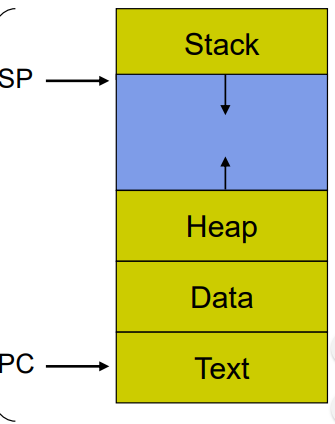 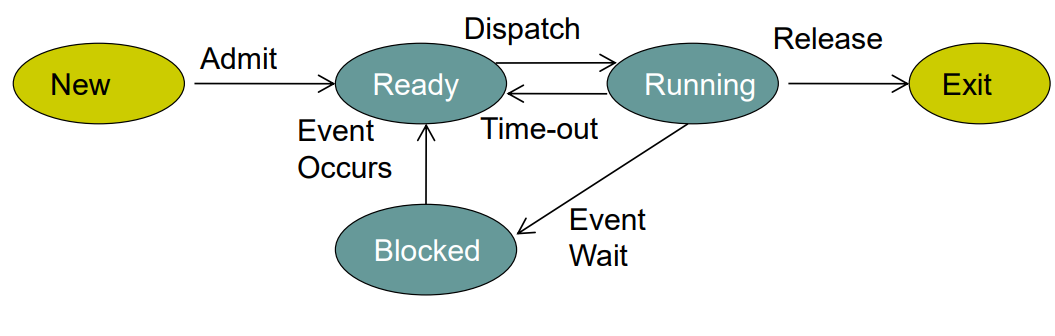 State queues – collection of queues that represent state of all processes in system. One queue for each state ex – ready, waitingContext switch – switch CPU to another process, saving state of the old process and loading saved state for new processProcess are containers in which threads are executed. One process can have several threads, while a thread can only have one process. Processes are static, threads are dynamic.If there is no data sharing then processes are independent, else the process is cooperating and must synchronize their actions with others.Lecture 2 – System Calls, SynchronizationRace condition – outcome depends on the order in which accesses take placeLocal variable not shared, Global variable, static/dynamic/head objects shared.Critical Section Requirements – 1) Mutual Exclusion – if one thread in CS, no other thread is				2) Progress – if no thread in CS, other thread should be able to enter in definite time				3) Bounded waiting (starvation) – if some thread in CS, there is a limit other threads can enter CS before the waiting thread is granted access				4) Performance – overhead of entering and exiting CS is small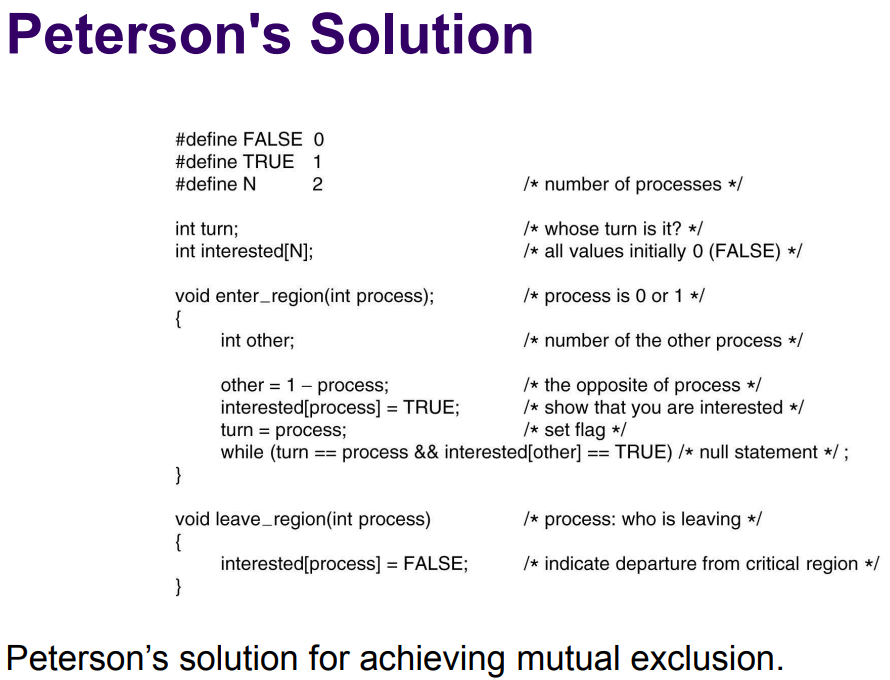 More solutions for CS – 1) Locks – primitive, minimal semantics			2) Semaphores – easy to understand, hard to code			3) Monitors – high-level, ideally language supported			4) Messages – model for communication and synchronizationTo build these higher level abstractions we need help from atomic instructions.LOCKSAtomic instructions: Test-and-Set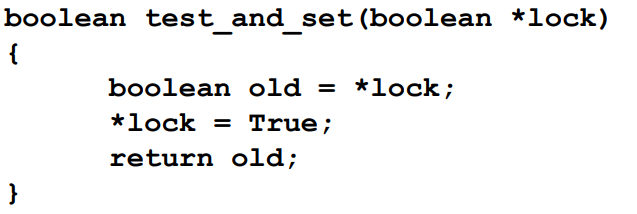 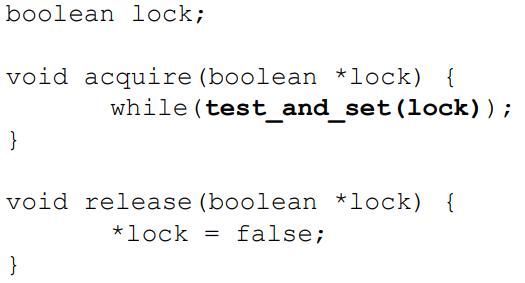 This is a spinlock. Uses busy waiting – thread continually executes while loop in acquire(), consumes CPU cyclesLecture 3 – Synchronization and SchedulingSemaphores contains atomic operation wait (also called P or decrement): decrement variable and block until semaphore is freeAtomic operation signal (also called V or increment): increment variable and unblock waiting thread if there is anyMutex Semaphore – single access to resource, guarantees mutual exclusion to CSCounting Semaphore – multiple threads can pass, max number of threads determined bu semaphore’s initial count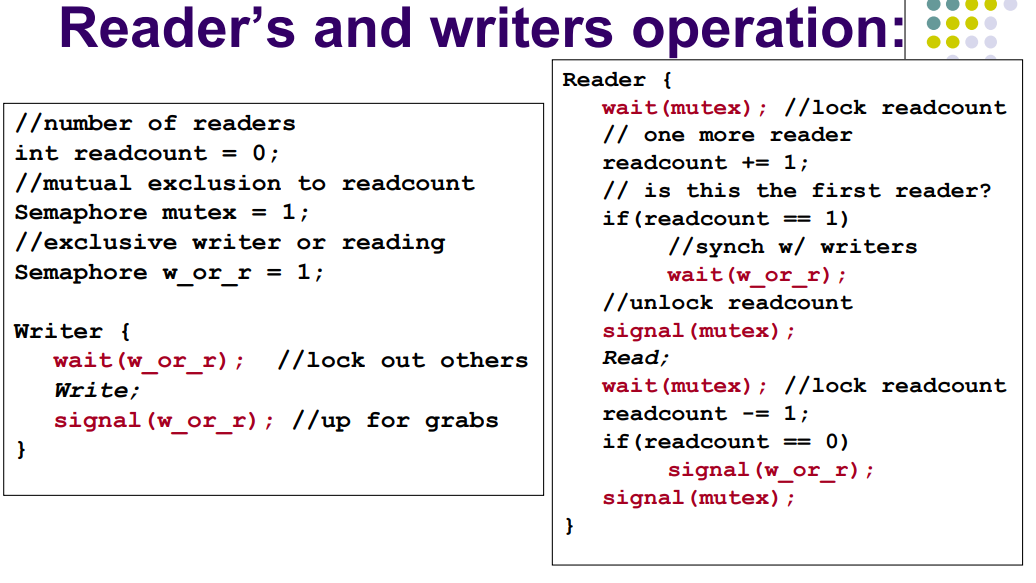 Monitors – only one process at a time can be active in the monitor. Local data accessed only by monitor’s procedures. Process enters monitor by invoking 1 of its procedures. Other processes that attempt to enter monitor are blocked.Hoare monitor – signal() immediately switches from caller to waiting thread, another queue for signaler if it wasn’t done using the monitorBrinch Hansen – signaler must exit monitor immediately. I.e signal() is always last statement in monitor procedureMesa monitor – signal() places waiter on the ready queue, but signaler continues inside monitorScheduling GoalsAll systems: Fairness – each process receives fair share of CPUBatch Systems: Throughput – maximize jobs completed per hour; Turnaround time – minimize time between submission and completionInteractive System: Response time –  minimize time between receiving request and starting to produce outputReal-time systems: Meet deadlinesTypes of SchedulingNon-preemptive scheduling: once CPU has been allocated a process, it keeps the CPU until it is terminated; suitable for batch schedulingPreemptive scheduling: CPUS can be taken from running process and allocated to another; needed in integrative or real-time systemsLecture 4 – Scheduling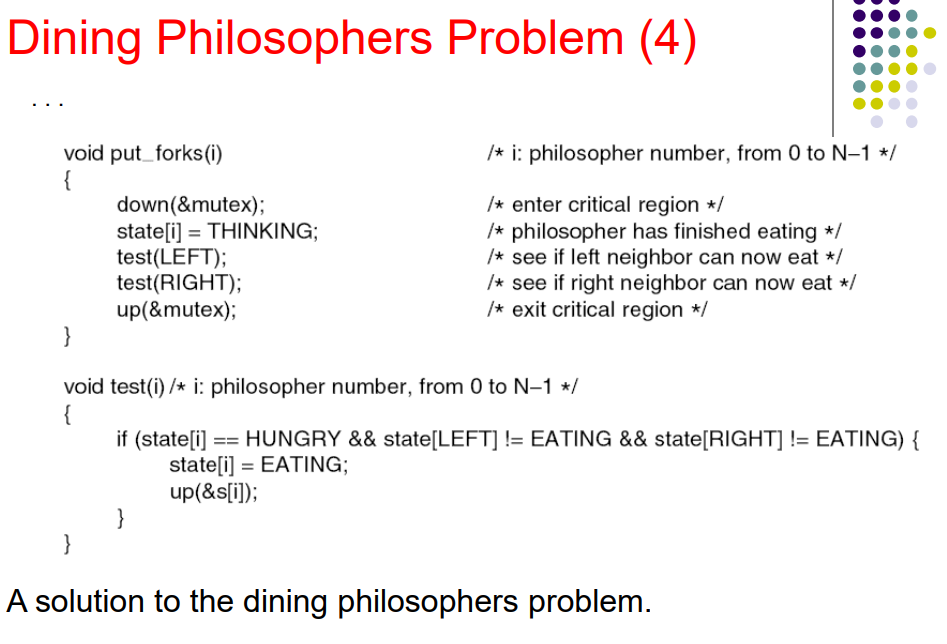 Scheduling AlgorithmsFirst Come First Sever (FCFS) – FIFO. Average waiting time quite longShortest Job First (SJF) – Choose the process with the shortest processing time. Probably optimal average wait timeRound Robin (RR) – Circular. Each process is allowed to run for time quantum q before being pre-empted and put back on queuePriority Scheduling – Highest priority job is selected from ready queueReal systems implement a combination of multi-level queue scheduling, which is Round Robin (RR) with priorities.Lecture 5 – Memory ManagementRequirementsRelocation – Programmers do not know what physical memory will be available when their programs are run; some type of address translationLogical Organization – Machine accesses memory addresses as one-dimensional array of bytesProtection – processes memory protected from unwanted access by other processesSharing - Sometimes processes need to be able to access the same memoryPhysical Organization – Memory and Disk form two-level hierarchy, flow of information between levels must be managed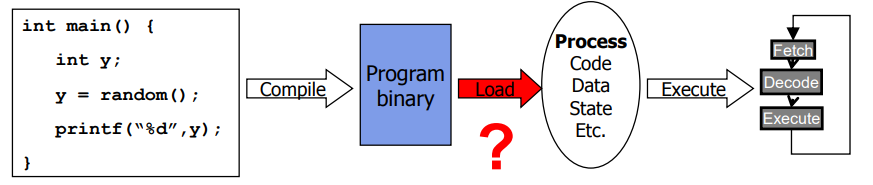 Memory Management TechniquesFixed Partitioning: Divide memory into regions with fixed boundariesInternal Fragmentation: memory is wasted if process is smaller than the partitionOverlays: programmer must deal with programs that are larger than the partitionAssign process to the smallest available partitionDynamic Partitioning: Partitions vary in length and number over timeExternal fragmentation: some blocks may be too small for any processesCompaction: may mover processes around to create larger chunks of free spacePaging: partition memory into equal, fixed chunks, called page frames or frames; divide processes’ memory into chunks of the same size called pagesPaging addresses the issue of contiguous blocks of physical memoryExternal fragmentation is eliminated; internal fragmentation is at most a part of one page per process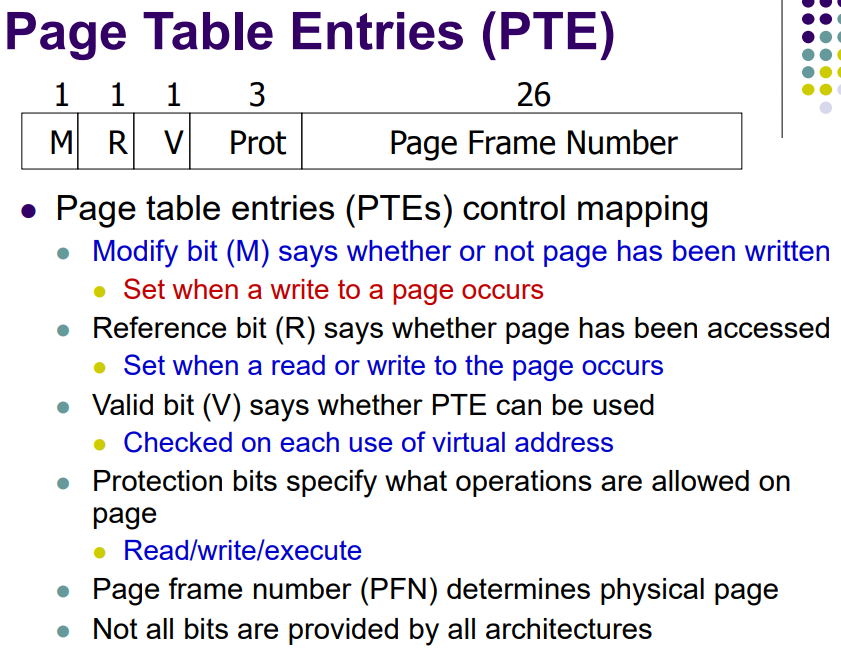 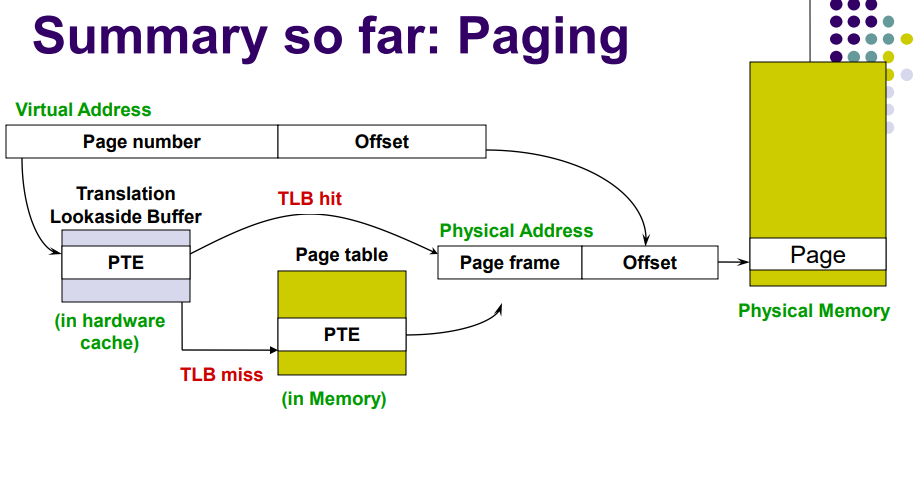 Tracking Memory AllocationBitmaps: 1 bit per unit. 0 is free, 1 is allocatedFree lists: maintain list of allocated and free segmentsImplicit list: each block has header that records size and statusPlacement AlgorithmsFirst-fit: choose first block that is large enough; search can start at beginning, or where previous search ended (called next-fit)May leave small fragments near start of memory that will be searched repeatedlyBest-fit: choose the block that is closest in size to the requestLeft over fragments tend to be smallWorst-fit: choose the largest blockNot as good as best-fit or first-fitQuick-fit: keep multiple free lists for common block sizesGreat for fast allocationLecture 6 – Virtual Memory & Page replacementTLB’s hide the cost for frequently-used pages.Policy DecisionsFetch Policy – when to fetch a pageDemand Paging – when the process needs the pagePrepaging – predict future page use at time of current faultPlacement Policy – where to put the pageReplacement Policy – what page to evict to make roomBelady’s algo – optimal page replacement because lowest fault rateRandom replacement – lower boundFirst-in-first-out (FIFO)Fault rate might increase when algorithm given more memoryLeast-recently-used (LRU)Time stamp every reference, evict page with oldest time stampLeast-frequently-usedMost-frequently-usedNot-recently-used(NRU)Class 1: Not referenced, not modifiedClass 2: Note referenced, modifiedClass 3: Referenced, not modifiedClass 4: Referenced, modifiedRemove page at random from lowest-numbered class that’s not emptySecond-chance(clock): evict the oldest page that has not been usedSweep through pages; ref bit off then it has been recently used which means evict page; ref bit is on then turn it off and go to next pagePage Fault Frequency (PFF): variable space algorithm that uses ad-hoc approachIf the fault rate is above high threshold, give it more memoryIf the fault rate is below low threshold, take away memoryFixed vs Variable SpaceFixed space algorithmsLimit of pages it can useLocal replacementVariable space algorithmsProcess’ set of pages grows and shrinks dynamicallyGlobal replacement: one process can ruin it for the restLocal replacement: replacement and set size are separateWorking Set Model – page is in working set only if it was referenced in the last x referencesLecture 7 – File SystemFile access methodsSequential access – read bytes one at a time, in order ex -read/write nextDirect access – random access given block/byte number ex- read/write nWhen file is first actively used, store its attribute info in a system-wide open-file table; the index into this table is used on subsequent operations, therefore no searchingThere are 2 levels of internal tables – per process table of all files that each process has open				- per process table points to an entry in the system-wide open-file tablePossible Directory Implementations – single level or acyclic-graph. Acyclic graph directories allows for shared directories. A file or subdirectory may be in 2 different directories.Symbolic link – Directory entry contains true path to the fileHard link – Second directory entry identical to the firstTwo key issues when sharing filesSemantics of concurrent accessProtection – given action by given user is allowed or not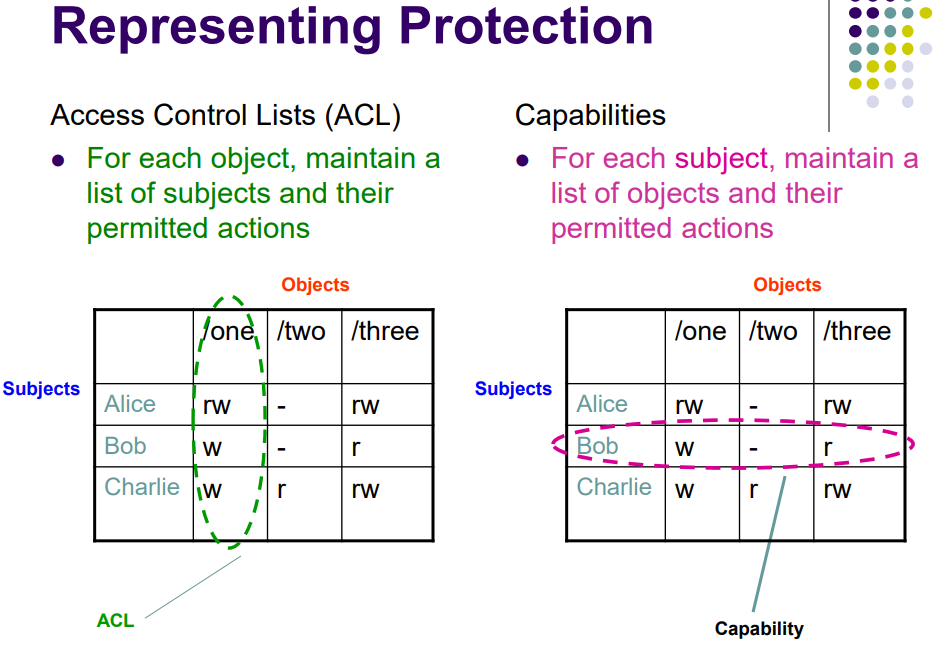 Disk Layout StrategiesContiguous Allocation – one after anotherLinked or chained structure – pointer from one to anotherIndexed structure – each node has 15 block pointers. First 12 are direct block pointers. Then single, double, triple indirect.Caching WritesWrite behindMaintain queue of uncommitted blocks; periodically flush queue to diskBattery backed-up RAMMaintain queue in NVRAMLog-structured file systemAlways write contiguously at end of previous writeRead ahead – File system predicts that the process will request next block; requests it from disk while process is computing in previous block; when process requests block it will be in cacheMMV (Memory Management Unit) – hardware device that performs memory access checksLecture 8 – Disk I/ODisk request performance depends on 3 stepsSeek: moving the disk arm to the correct cylinder. Very slowly improving, average 5-6 ms.Rotation: waiting for the sector to rotate under the head. Increasing but slowly, average 3 ms.Transfer: transferring data from surface into disk controller electronics, sending it back to host. Increasing quicklyRedundant Arrays of Inexpensive Disks (RAID): spreads the work across several disks and therefore achieves better I/O performance through parallelism.Modern disks have logical block addressing. Logical array of blocks [0.. N]Disk SchedulingFCFSSSTF (shortest seek time first) – minimize arm movement, maximize request rate; favours middle blocksSCAN (elevator) – service requests in one direction and then reversesC-SCAN – like SCAN, but can go in one directionLOOK / C-LOOK – like SCAN/C-SCAN but only go as far as last request in each directionOriginal Unix File System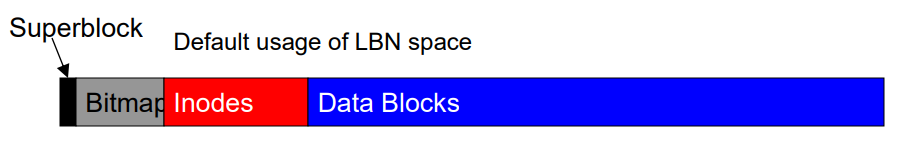 Deleted files randomly placed.Inodes allocated far from blocks.Fast File System (FFS)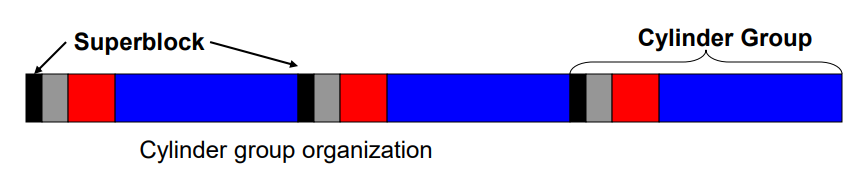 Ext2 Filesystem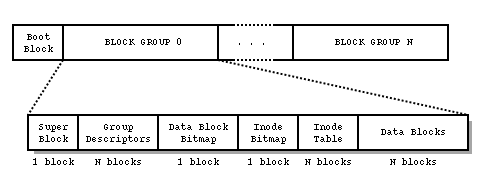 Superblock – number of blocks on disk, size of blocks, number of free blocksGroup descriptors – block bitmap, inode bitmap, inode tableInode table – contains everything OS needs to know about fileNew Technology File System (NTFS) FilesystemUsed in windows.Each volume has a Master File Table (MFT)Lecture 9 – DeadlocksTypes of ResourcesReusable: can be used by one process at a time, released and used by another process. Ex – locks, monitorsConsumable: Dynamically created and destroyed. Can be allocated once. Ex – signals, messagesCauses of DeadlockResources are finiteProcesses wait if a resource they need in unavailableResources may be held by other waiting processesConditions for Deadlock : First 3 necessary condition, last is sufficientMutual Exclusion: only one process may use a resource at a timeHold and wait: process may hold allocated resources while waiting assignments of othersNo pre-emption: no resource can be forcibly removed from a process holding itCircular wait: closed chain of processes exists, such that each process holds at least one resource needed by the next process in the chainSolutionsPreventionDoes not break mutual exclusionBreak “hold and wait” – processes must request all resource at onceBreak no-premption: forcibly remove a resource from one process and assign to anotherBreak circular wait – assign a liner ordering to resource types and require that a process holding a resource of one type can only request resources that follow in the orderingAvoidanceDo not start a process if its maximum resource requirements, together with the maximum needs of all processes already running, exceed the total system resources. Pessimistic, assumes all processes will need all their resources at the same timeDo not grant an individual resource request if it might lead to deadlockBanker’s Algorithm: Deadlock Avoidance. Processes must declare all their needsUpdate state assuming request granted; check if new state safe; if so continue else restore old state and block process until it is safe to grant the requestDetection and RecoveryFind circular waits to detectRecoveryDrastic – kill all deadlocked processesPainful – back up and restart deadlocked processesBetter – selectively kill deadlocked processes until the cycle is brokenTricky – selectively pre-empt resources until cycle is brokenDo NothingSafe states – if there is at least one sequence of process executions that does not lead to deadlockConflict-serializable: if a serial schedule can be obtained by swapping non-conflicting operations than the original schedule is conflict serializable.Livelock: when a set of processes continually retry some failed operation and prevent other processes in the set from making any progress.Lecture 10 – SecurityFour requirements of securityConfidentiality: prevent unauthorized release of infoInterception or eavesdropping – attacker gains knowledge they should not have access toIntegrity: preventing unauthorized modification of infoModification – attacker alters existing files, programs, network packets etcAvailability: ensuring access to legitimate usersTheft of service – attacker installs daemonAuthenticity: verifying the identity of the userFabrication – attacker creates counterfeit objects which appear to come from a trusted sourceIntrusion DetectionSignature-based detection: examine network or system for pattern matching known attacksAnomaly detection – identify patters of “normal” behaviour over time and detect variations of those patternsMalicious SoftwareTrap doors: program contains secret entry point that allows attacker to bypass securityLogic bombs: destructive code in legitimate program triggered by some eventTrojan horses: apparently useful program that tricks users into running itViruses: can infect other programs by copying itself into themWorms: program spreads via network connectsStack & Buffer Overflow – Overflow some stack-allocated input buffer past the space allocated for the input; overwrite the return address with the address of the exploit codeTrusted Computing Base(TCB) – set of components (hardware, software, people) that you trust your secrets withNetwork AttacksPassive: eavesdropping or monitoring communicationsSecret/Symmetric key cryptographyPublic/Asymmetric key cryptography – much slower, one key to decrypt and one to encryptTraffic analysis – infer information based on sender/recipient of messages, size of messages, frequency of communication etc. Solution obfuscate communication patternActive: modification or tampering with communication streamReplay – capture a legitimate message and re-send it later to produce unauthorized effect. Defence: “nonce”- messages include an item so they cant be reusedModification of messages – alter contents of message to change effect. Defence: message digest to detect tamperingMasquerade – attacker pretends to be another entity or userDigital signatures: provide a way to verify origin and integrity of messageDenial of service – attack on availabilityPrinciple of Least privilege – figure out exactly which capabilities a program needs to run and grant it only thoseBruce Schneier: 3 waves of security attacks1st wave: physical attacks on wires and hardware2nd wave: syntactic attacks on crypto protocols and systems. Eg- buffer overflows, DDos3rd wave: humans and computers trust information that they shouldn’tSecure Socket Layer(SSL). Typically seen web services(https://). Communication begin with handshake protocol between client and server to establish identity and set up session keys used to encrypt remainder of the transmissions.